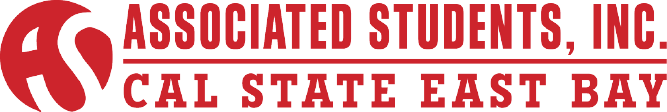 ASI Board of Directors Meeting AgendaThamer Alhathal, ASI President12:00 P.M. to 1:00 P.M.Wednesday, February 18, 2015Room 307ABC, 3rd Floor, Old UU Building Conferencing Instructions:Dial in the access telephone number 888-935-1819Enter participant pass code 5084625 followed by # signCALL TO ORDERROLL CALLACTION ITEM - Approval of the AgendaACTION ITEM - Approval of the February 4, 2015 MinutesPUBLIC COMMENT - Public Comment is intended as a time for any member of the public to address the committee on any issues affecting ASI and/or the California State University, East Bay.REPORTSProvost Houpis – (Time Certain): 12:05pm - 12:15pmProfessor Eileen Barrett, Semester Conversion Student Pledge (Time Certain): 12:15pm - 12:35pmNEW BUSINESS DISCUSSION ITEM – Travel Grant ROUNDTABLE REMARKSVIII.ADJOURNMENT